Międzynarodowa Akademia Nauk Stosowanych 
w Łomży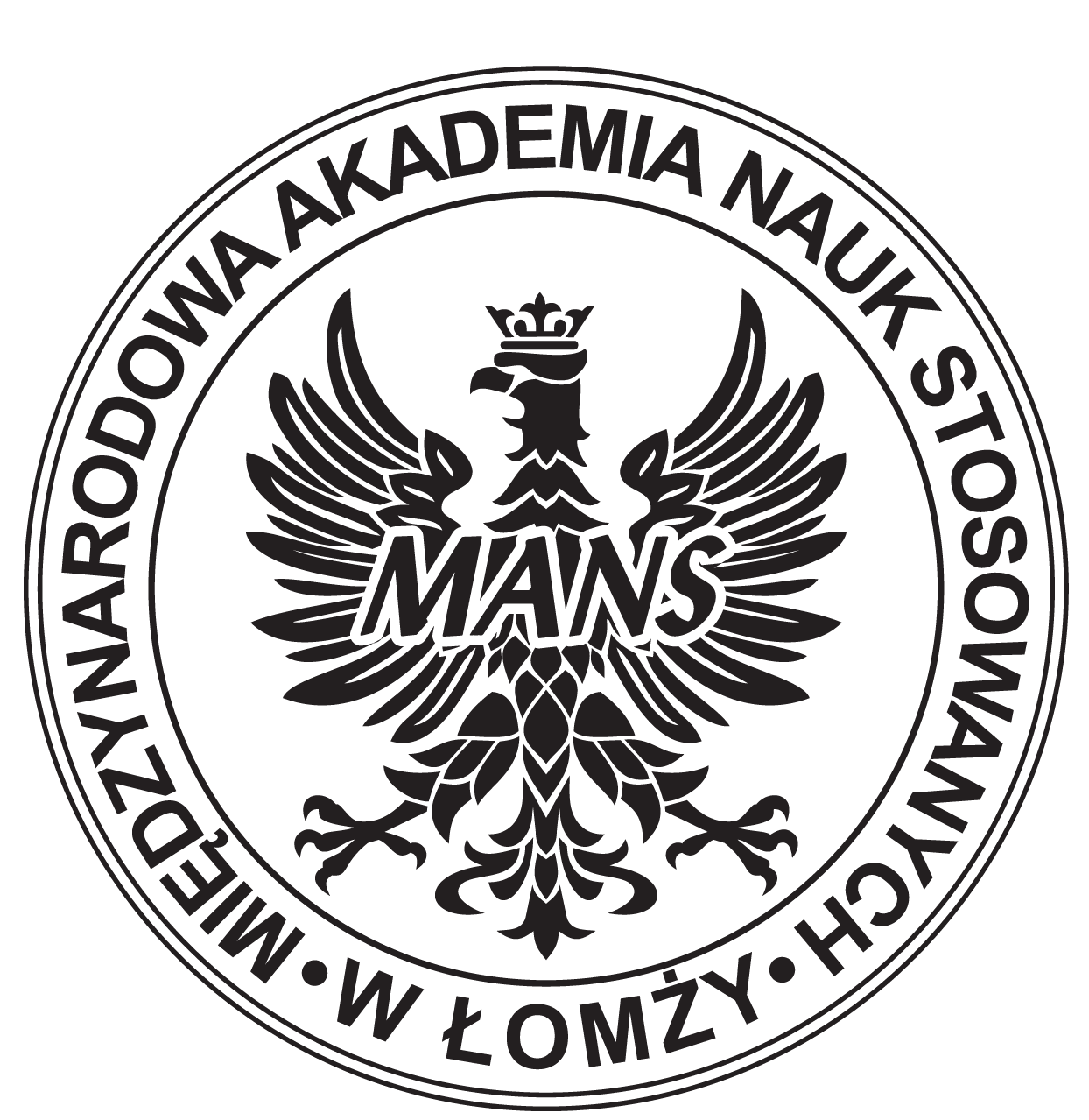 <Imię Nazwisko>Nr albumu: <numer albumu><Tytuł pracydyplomowej>Kierunek PielęgniarstwoStudia Magisterskie/LicencjackiePromotor<tytuł/stopień naukowy Imię Nazwisko>Łomża, < rok>Tytuł pracy w języku polskimStreszczenie (w j. polskim)<Krótkie (maksymalnie 800 znaków) streszczenie pacy>Słowa kluczowe: (w j. polskim)<Wykaz maksymalnie 10 słów swobodnie wybranych>Dziedzina pracy (kody wg programu Socrates-Erasmus)12.6 – PielęgniarstwoTytuł pracy w języku angielskimSummary (streszczenie w j. angielskim)<Krótkie (maksymalnie 800 znaków) streszczenie pacy>Key words: (słowa kluczowe w j. angielskim)<Wykaz maksymalnie 10 słów swobodnie wybranych>The field of work (codes according to Socrates-Erasmus program)12.6 – Nursing